Summary                                                                                                                                                           Profile	 	Female,21Nationality 					Indian		Current position 			StudentPreferred location			DubaiSalary expectation			Not below 3500Work experienceMar 2015 –Aprl 2015             DAR AL HANA engineering consultants	Ajman, UAETraining period of 3weaks as a part of studiesStudied about Efficiency of Ratio AnalysisEducationSep 2012- sep 2015	University of Calicut						Ajman, UAE	Bachelor of Business Administration (BBA)			Other certificatesJun 2012- Aug 2012	       TCIL IT								Attingal, Kerala             Financial Accounting with TallyJan 2015- Jun 2015	      Atlas Educational Institute					Ajman, UAE      Web DesigningMar 2015- Aprl 2015	      Dar Al Hana Engineering Consultants  			         	Ajman, UAE			      Studied about efficiency of Ratio AnalysisIT skills			       Windows & office toolsM.S Word, ExcelLanguages English			FluentHindi 			Medium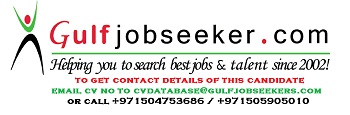 Gulfjobseeker.com CV No: 1506996